Паспорт проекта.Актуальность.Пребывание детей на свежем воздухе имеет большое значение для физического развития.  На прогулке дети играют, много двигаются. Движения усиливают обмен веществ, кровообращение, газообмен, улучшают аппетит. Дети учатся преодолевать различные препятствия, становятся более подвижными, ловкими, смелыми, выносливыми. У них вырабатываются двигательные умения и навыки, укрепляется мышечная система, повышается жизненный тонус.     Прогулка способствует умственному воспитанию. Во время пребывания на участке или на улице дети получают много новых впечатлений и знаний об окружающем: о труде взрослых, о транспорте, о правилах уличного движения и т. д. Прогулка развивает наблюдательность, расширяет представления об окружающем, будит мысль и воображение детей, а также решает вопросы нравственного воспитания.     Таким образом, правильно организованные и продуманные прогулки помогают осуществлять задачи всестороннего развития детей, а детские участки должны быть красивыми и уютными. 
Цель: озеленение и  благоустройство участка.Задачи:Обследовать состояние участка.Разработать эскизное проектирование.Организовать работу родителей по поиску и предоставлению информации по теме «Поделки для участка детского сада».Вырастить рассаду и высадить ее на клумбы;Изготовить выбранные поделки.Участники: педагоги, дети,  родители.Место проведения: участок МБДОУ № 9.Тип проекта:- по составу участников: групповой (педагоги, дети,  родители);- по целевой установке: информационно–практико- ориентированный, творческий.Сроки реализации: 1 июня – 31 августа 2014г.Организация деятельности участников проекта: взаимодействие и сотрудничество всех участников проекта.Этапы реализации проекта.Подготовительный :Определение темы, цели и задач, содержание проекта.Сбор информации.Основной:- высадка рассады на клумбы.-организация совместной деятельности с детьми (прополка и полив цветов), проведение познавательных прогулок.-организация совместной деятельности родителей, изготовление поделок для оформления участка (машинка, мотоцикл, корабль, качеля, лесенка).Заключительный:               Систематизация материалов, фотоотчет.Ожидаемый результат:Создание красивой и уютной обстановки для детей на участке.Активное участие родителей в жизни детского сада и группы.Ресурсы.Информационные:- фото- материалы;- библиотечный фонд.2. Научно- методические:- консультативная работа с родителями.3. Дидактическое обеспечение:- подбор иллюстраций о цветущих растениях на клумбах.- подбор тематических дидактических, подвижных игр.4. Кадровые:- воспитатели.5. ТСО:- фотоаппарат.Подготовительный этап.Закупить краску для участка, подготовить необходимый материал для поделок.Обсудить с родителями поделки, которые будут на участке, распределить обязанности.Посадить в группе вместе с детьми семена растений.Основной этап.«Экскурсия по территории детского сада». Цель: заинтересовать детей в создании цветочной клумбы, побуждать к проявлению творчества, фантазии.Высадить рассаду в клумбы совместно с детьми.Подкрасить песочницу, лавку для отдыха детей, колеса.Семьи Полянских, Щербина, совместно с воспитателями изготовили цветы из пластиковых бутылок для украшения забора.Сделать трафареты на веранде («морские жители», бабочки, цветы, насекомые).Семья Дмитриевых изготовила столик для детей.Семья Немеровых изготовила и установила на участке катер.Семья Полянских сделала качелю для детей.На участке появились корабль, мотоцикл и машинка.  Рядом с большой клумбой расцвели пни,  а на подставке стоит павлин  (семья Лобановых), а также солнышко (семья Бреславских). Дети совместно с воспитателями полят и поливают цветочные  клумбы.Заключительный этап.Благодарность самым активным родителям за участие в организации и реализации проекта.Фотовыставка.Оценка качества реализации проекта.За время внедрения проекта на участке нашей группы было создано:-зоны для сюжетно- ролевых игр: корабль, машина, мотоцикл, катер;- разбиты клумбы и цветники;- стол и скамеечки для спокойных игр.- качеля.Родители и педагоги, объединив усилия, создали для детей интересную среду, позволяющую играть, отдыхать, заниматься спортом, познавательной деятельностью; повысился уровень экологической культуры и социальной компетентности детей; преобразована предметно- игровая среда участка; укрепилась заинтересованность родителей в сотрудничестве с детским садом. Таким образом, проект по благоустройству помог решить задачи эстетического, умственного, нравственного и физического воспитания детей, создать комфортные условия для прогулок, осуществить активизацию творческого потенциала педагогического и родительского коллектива.Список литературы.Марковский Ю.Б. Современный цветник –Москва ЗАО Фитон, 2001г.Дизайн-проект экологической направленности «Создание развивающей среды на прогулочных площадках в ДОУ».Цапкова Т.И., Казулина В.В. Благоустройство и озеленение территорий образовательных учреждений  – Белгород, 2007г.Интернет –ресурсы.НАШ УЧАСТОК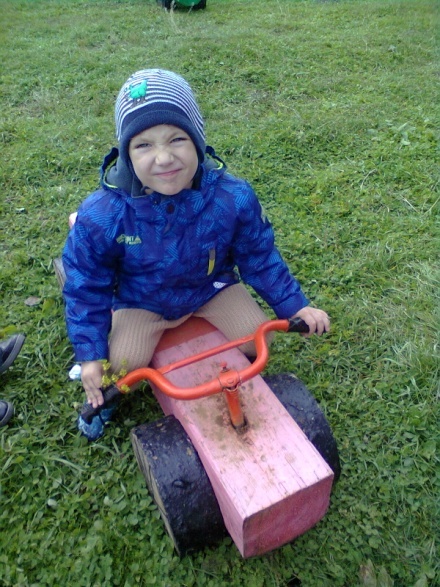 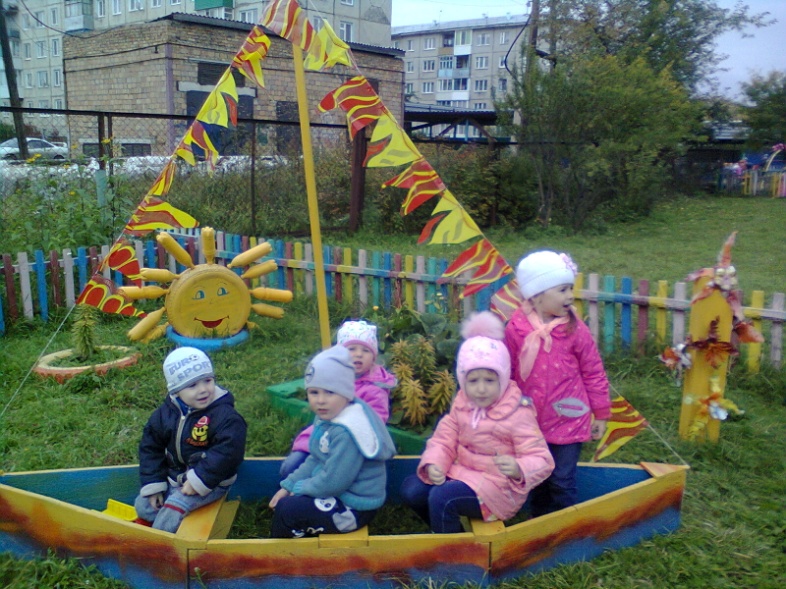 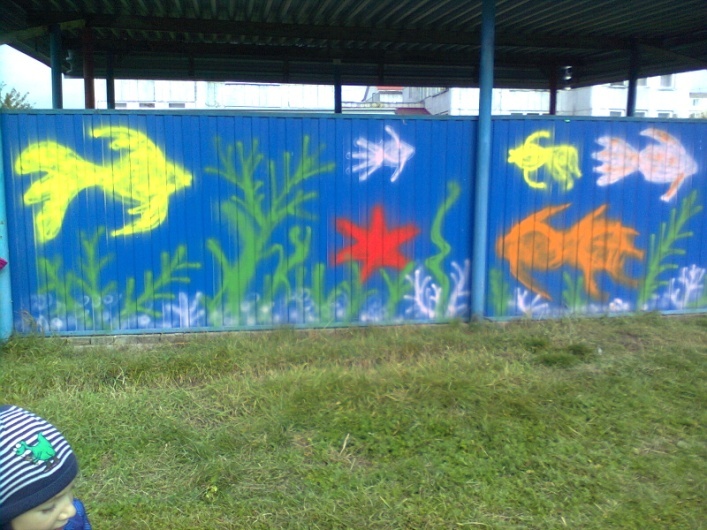 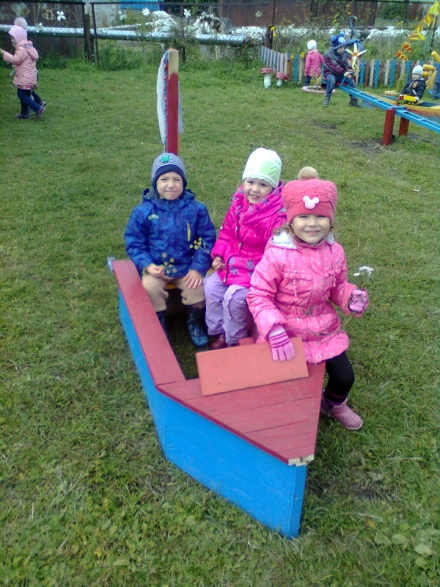 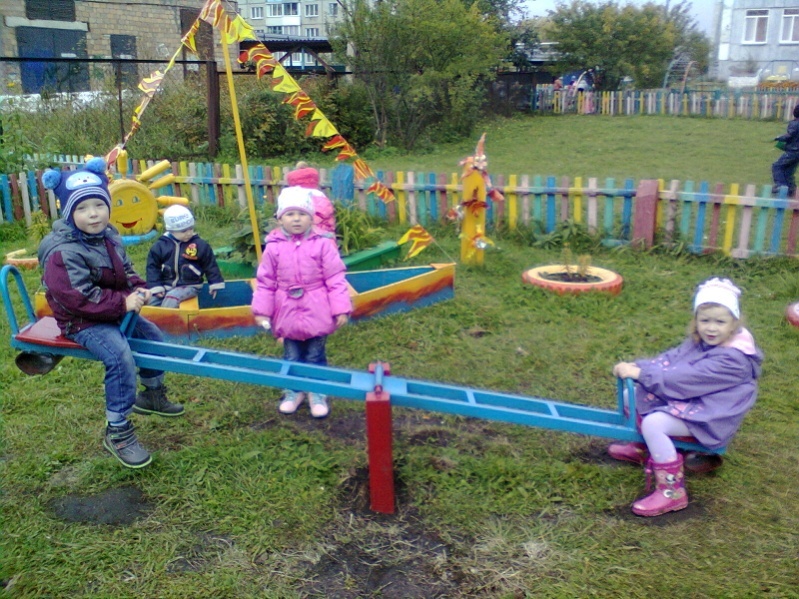 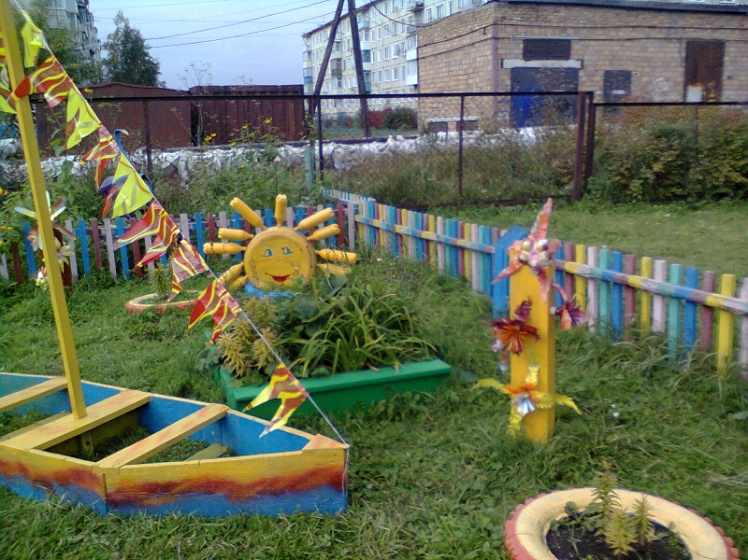 